Towradgi Public School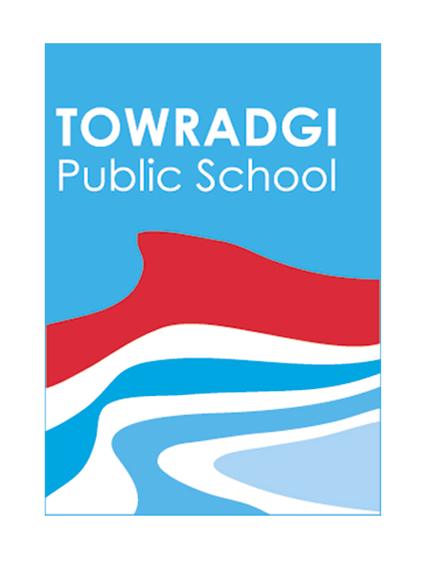 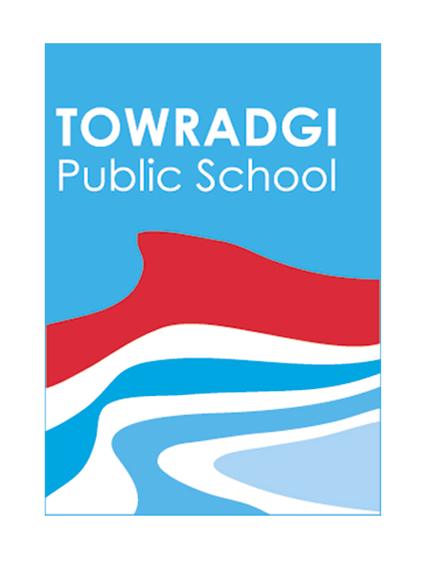 Uniform Order FormTotal Enclosed:$_____        Name: ________________   	Class: _____	Contact No: _____________Other arrangements: ___________________________________________** Sizes 4,6,8,10,12,14,16 **** Sun safe broad brimmed hats available at the office $9.50 each (Please try to have the right change if possible)**Payments can be made by way of: Bank Transfer as follows:Account Name:  Towradgi Public School P&C AssociationBSB:  062 537   Account: 00900067Reference:  Your SurnamePlease provide proof that you have transferred this money so that order can be filled.  A screen shot or print out of bank deposit confirmation is appreciated.     Cash or cheques made out to Towradgi Public School P & C.Items are not ordered on an individual basis - please ask when next order will be placed if there is any urgent need for an item.  Please allow up to a week for your order to be filled. (8 to 10 weeks for sports uniform orders).Orders will be sent home with student unless other arrangements are made.When returning items they should have all tags attached and receipt should be with items. You have 5 days to return wrong sizes.Uniforms orders are completed through the kindness of a volunteer parent who may not be at the school every day.Item(** Sizes 4,6,8,10,12,14,16 **)SizePriceQtyTotal$Fill Date(Office Use)Short sleeved polo shirt (with emblem logo)$18.00Long sleeved polo shirt (with emblem logo)$20.00Jumper (with emblem logo)$20.00Girl’s boot leg stretch pants (like Jazz pants)$19.50Girl’s culottes$22.00Boys’ long gabardine pants$20.00Boys’ cargo shorts$19.00Sports shirt unisex  (with emblem logo)$26.00Sports short unisex $16.00School track pants$26.00School Jackets   (with emblem logo)$37.50Broad Brim Hat (purchase from office)  $  9.50